                                                                                             Obec Trnovec nad Váhom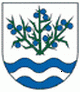 Materiál č. 4 na 21. zasadnutie Obecného zastupiteľstva v Trnovci nad Váhom dňa 30.01.2017K bodu programu 5:„ Nájomné byty (Žiadosti o ukončenie nájmu a preobsadenie obecného nájomného bytu)“1. Dôvodová správaDôvodová správa k materiálu č. 4 na 21. zasadnutie OZ v Trnovci nad Váhom Obec Trnovec nad Váhom prijala dňa 28.12.2016  žiadosť p. Jozefa Mesaroša o ukončenie nájomnej zmluvy a nájmu 2-izbového bytu v bytovom dome so súp. č. 304. Nájom uvedeného bytu vypovedal v trojmesačnej lehote, ktorá začala plynúť dňom 01.01.2017 a nájom by sa mal skončiť ku dňu 31.03.2017. P. Mesaroš však požiadal o skrátenie výpovednej lehoty z rodinných dôvodov ku dňu 15.02.2017. Komisia sociálna, bytová a zdravotníctva na svojom zasadnutí prerokovala vyššie spomínanú žiadosť p. Mesaroša J. a odporúča OZ schváliť žiadosť o skrátenie výpovednej lehoty a ukončiť nájom ku dňu 15.02.2017. Komisia zároveň na svojom zasadnutí riešila možnosť preobsadenia obecného nájomného bytu v bytovom dome so súp. č. 304 po p. Mesarošovi J, ktorému by skončil nájom k 15.02.2017. Komisia po dôkladnom zvážení a prediskutovaní všetkých možností a prejdení si všetkých žiadostí odporúča preobsadiť nájomný byt p. Vetrickom D. Komisia pristúpila k tomuto rozhodnutiu aj na základe vzniknutej situácie a rozsudku Okresného súdu v Galante. Obec prijala Rozsudok v mene Slovenskej republiky, ktorým Okresný súd v Galante rozhodol o zrušení práva spoločného nájmu žalobkyne V. Tóthovej a žalovaného D. Vetricka k bytu č. 9, v podkroví bytového domu s č. 584, vo vlastníctve obce Trnovec nad Váhom, a určil, že ďalej bude ako jediná nájomníčka byt užívať žalobkyňa p. Tóthová. Žalobkyni p. Tóthovej bolo teda súdom vyhovené a p. Vetrick sa musí v zmysle rozsudku súdu z bytu vysťahovať. Komisia sociálna, bytová a zdravotníctva preto rozhodla a navrhuje pridelenie uvoľneného 2-izbové bytu p. Vetrickovi, ktorý o byt žiadal už v roku 2015. V uvedenej záležitosti členovia komisie navrhujú obecnému zastupiteľstvu schváliť zrušenie nájomnej zmluvy č. 9/10BJ/2015 zo dňa 30.6.2015 uzavretej medzi obcou Trnovec nad Váhom ako  prenajímateľom a nájomcami Viera Tóthová a Dušan Vetrick. Zároveň komisia navrhuje schváliť pridelenie bytu č. 9 v bytovom dome č. 584 a spísať novú nájomnú zmluvu pre p. Tóthovú V. P. Vetrick D. bol o možnosti pridelenia nového 2-izbového bytu informovaný a s danou ponukou súhlasil. Komisia teda odporúča preobsadiť nájomný byt po Mesarošovi J. nasledovne:-2- izbový byt, bytový dom č. 304- návrh: Dušan Vetrick, bytom 925 71 Trnovec nad Váhom 